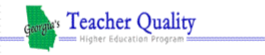 Flying Together 2017:Connecting Students with Science through BirdsApplication FormSchool information (please print)School:________________________________________________________________________Is this a High Needs school?  _______Yes   _______ No	Subjects you teach: ________________________________________________________________Grade Level(s): ____________________________________________________________________Team Member(s): _________________________________________________________________Teams will be given preference.  Team members must apply individually.Contact information (Please PRINT information regarding the best way to contact you.)Name: ____________________________________________  Gender _____M  _____FHome Address:_____________________________________________________________________Home or work telephone: ________________________________ Cell: ________________________Email:  _____________________________________________________Questions:  Please respond in 250 words or less on a separate page. Why are you interested in this program and what do you hope to gain from participating?  How will participation in this program help further your school’s and district’s education goal?Please submit applications by April 21, 2017 to melanie@atlantaaudubon.org.You will be notified by email about acceptance by April 30, 2017.If I am selected as a participant in this program, I will fully participate in all meetings and workshops.Signature: ____________________________________________________ Date: __________________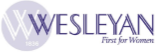 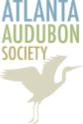 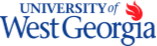 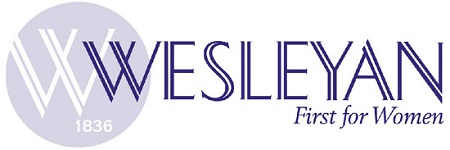 